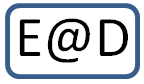 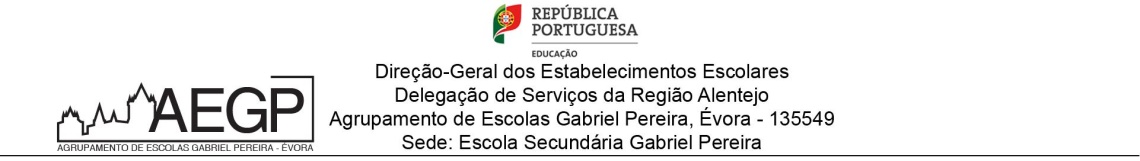 DEPARTAMENTO DE CIÊNCIAS SOCIAIS E HUMANASSUBDEPARTAMENTO DE GEOGRAFIACRITÉRIOS ESPECÍFICOS DE AVALIAÇÃO – ENSINO SECUNDÁRIO - CURSOS CIENTÍFICO HUMANÍSTICOSDisciplinas: Geografia A e Geografia CAdaptação/articulação ao E@D                                                                                                                                 Aprovado em reunião de Conselho Pedagógico em 19 de fevereiro de 2021Domínios de AvaliaçãoDomínios de AvaliaçãoInstrumentos de avaliaçãoInstrumentos de avaliaçãoDomínios de AvaliaçãoDomínios de AvaliaçãoCritérios no ensino presencialCritérios E@DAtitudes10%Atitudes10%Cumprimento das regras de sala de aula e RICumprimento das regras de E@D e RIConhecimentos eCapacidades90%Provas Escritas   75%Provas escritas: ₋ Testes e /ou Trabalhos escritos (individuais e/ou de grupo) Avaliação escrita formal:teste,trabalho escrito individual ou em grupo, apresentação/discussão oralConhecimentos eCapacidades90%Outros Elementos de Avaliação15%Fichas de avaliação e/ou - Questões de aula e/ou - Outros trabalhos (individuais ou em grupo) e/ou - Trabalhos no âmbito do Domínio de Autonomia Curricular (DAC)Trabalhos individuais e de grupo, questão aula, fichas e questionários, exposições orais, comentário.Participação nas sessões.